NUMERO DE TELOFONO IMPORTANTE   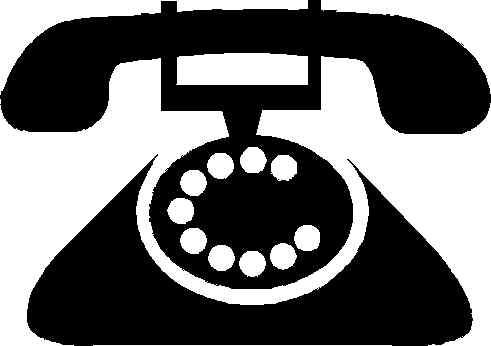 NOMBRE: ______________________  NOMBRE: ___________________________TELÉFONO: (c)______________________(t)_______________________________CELÚLA: ____________________ CORREO ELECTRÓNICO: _________________NOMBRE: ____________________      TÍTULO: ____________________________TELÉFONO: (c)____________________(t)_________________________________CELÚLA: ____________________ CORREO ELECTRÓNICO: _________________NOMBRE: ____________________   TÍTULO: ______________________________TELÉFONO: (c)______________________(t)_______________________________CELÚLA: _______________________ CORREO ELECTRÓNICO: ______________NOMBRE: _____________________   TÍTULO: ____________________________TELÉFONO: (c)______________________(t)_______________________________CELÚLA: _______________________ CORREO ELECTRÓNICO: ______________NOMBRE: ______________________     TÍTULO: ___________________________TELÉFONO: (c)______________________(t)______________________________CELÚLA: ___________________ CORREO ELECTRÓNICO: __________________